Data: 								Localitatea:Semnătura: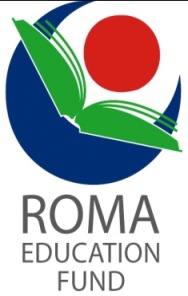 Dănuț DumitruDirector de Advocacy/Advocacy DirectorRoma Education Fund RomaniaVaselor 60 | 021255 Bucharest | Romaniaphone: +40.21.2000.620 | mobile: +40.725.999.960 email | ddumitru@romaeducationfund.org website | www.romaeducationfund.rofacebook | www.facebook.com/REFRomaniatwitter | REF_RomaniaDănuț DumitruDirector de Advocacy/Advocacy DirectorRoma Education Fund RomaniaVaselor 60 | 021255 Bucharest | Romaniaphone: +40.21.2000.620 | mobile: +40.725.999.960 email | ddumitru@romaeducationfund.org website | www.romaeducationfund.rofacebook | www.facebook.com/REFRomaniatwitter | REF_RomaniaDănuț DumitruDirector de Advocacy/Advocacy DirectorRoma Education Fund RomaniaVaselor 60 | 021255 Bucharest | Romaniaphone: +40.21.2000.620 | mobile: +40.725.999.960 email | ddumitru@romaeducationfund.org website | www.romaeducationfund.rofacebook | www.facebook.com/REFRomaniatwitter | REF_RomaniaDănuț DumitruDirector de Advocacy/Advocacy DirectorRoma Education Fund RomaniaVaselor 60 | 021255 Bucharest | Romaniaphone: +40.21.2000.620 | mobile: +40.725.999.960 email | ddumitru@romaeducationfund.org website | www.romaeducationfund.rofacebook | www.facebook.com/REFRomaniatwitter | REF_RomaniaDănuț DumitruDirector de Advocacy/Advocacy DirectorRoma Education Fund RomaniaVaselor 60 | 021255 Bucharest | Romaniaphone: +40.21.2000.620 | mobile: +40.725.999.960 email | ddumitru@romaeducationfund.org website | www.romaeducationfund.rofacebook | www.facebook.com/REFRomaniatwitter | REF_RomaniaDănuț DumitruDirector de Advocacy/Advocacy DirectorRoma Education Fund RomaniaVaselor 60 | 021255 Bucharest | Romaniaphone: +40.21.2000.620 | mobile: +40.725.999.960 email | ddumitru@romaeducationfund.org website | www.romaeducationfund.rofacebook | www.facebook.com/REFRomaniatwitter | REF_RomaniaDănuț DumitruDirector de Advocacy/Advocacy DirectorRoma Education Fund RomaniaVaselor 60 | 021255 Bucharest | Romaniaphone: +40.21.2000.620 | mobile: +40.725.999.960 email | ddumitru@romaeducationfund.org website | www.romaeducationfund.rofacebook | www.facebook.com/REFRomaniatwitter | REF_RomaniaDănuț DumitruDirector de Advocacy/Advocacy DirectorRoma Education Fund RomaniaVaselor 60 | 021255 Bucharest | Romaniaphone: +40.21.2000.620 | mobile: +40.725.999.960 email | ddumitru@romaeducationfund.org website | www.romaeducationfund.rofacebook | www.facebook.com/REFRomaniatwitter | REF_RomaniaDănuț DumitruDirector de Advocacy/Advocacy DirectorRoma Education Fund RomaniaVaselor 60 | 021255 Bucharest | Romaniaphone: +40.21.2000.620 | mobile: +40.725.999.960 email | ddumitru@romaeducationfund.org website | www.romaeducationfund.rofacebook | www.facebook.com/REFRomaniatwitter | REF_RomaniaDănuț DumitruDirector de Advocacy/Advocacy DirectorRoma Education Fund RomaniaVaselor 60 | 021255 Bucharest | Romaniaphone: +40.21.2000.620 | mobile: +40.725.999.960 email | ddumitru@romaeducationfund.org website | www.romaeducationfund.rofacebook | www.facebook.com/REFRomaniatwitter | REF_RomaniaDănuț DumitruDirector de Advocacy/Advocacy DirectorRoma Education Fund RomaniaVaselor 60 | 021255 Bucharest | Romaniaphone: +40.21.2000.620 | mobile: +40.725.999.960 email | ddumitru@romaeducationfund.org website | www.romaeducationfund.rofacebook | www.facebook.com/REFRomaniatwitter | REF_RomaniaDănuț DumitruDirector de Advocacy/Advocacy DirectorRoma Education Fund RomaniaVaselor 60 | 021255 Bucharest | Romaniaphone: +40.21.2000.620 | mobile: +40.725.999.960 email | ddumitru@romaeducationfund.org website | www.romaeducationfund.rofacebook | www.facebook.com/REFRomaniatwitter | REF_RomaniaDănuț DumitruDirector de Advocacy/Advocacy DirectorRoma Education Fund RomaniaVaselor 60 | 021255 Bucharest | Romaniaphone: +40.21.2000.620 | mobile: +40.725.999.960 email | ddumitru@romaeducationfund.org website | www.romaeducationfund.rofacebook | www.facebook.com/REFRomaniatwitter | REF_RomaniaDănuț DumitruDirector de Advocacy/Advocacy DirectorRoma Education Fund RomaniaVaselor 60 | 021255 Bucharest | Romaniaphone: +40.21.2000.620 | mobile: +40.725.999.960 email | ddumitru@romaeducationfund.org website | www.romaeducationfund.rofacebook | www.facebook.com/REFRomaniatwitter | REF_RomaniaDănuț DumitruDirector de Advocacy/Advocacy DirectorRoma Education Fund RomaniaVaselor 60 | 021255 Bucharest | Romaniaphone: +40.21.2000.620 | mobile: +40.725.999.960 email | ddumitru@romaeducationfund.org website | www.romaeducationfund.rofacebook | www.facebook.com/REFRomaniatwitter | REF_RomaniaDănuț DumitruDirector de Advocacy/Advocacy DirectorRoma Education Fund RomaniaVaselor 60 | 021255 Bucharest | Romaniaphone: +40.21.2000.620 | mobile: +40.725.999.960 email | ddumitru@romaeducationfund.org website | www.romaeducationfund.rofacebook | www.facebook.com/REFRomaniatwitter | REF_RomaniaDănuț DumitruDirector de Advocacy/Advocacy DirectorRoma Education Fund RomaniaVaselor 60 | 021255 Bucharest | Romaniaphone: +40.21.2000.620 | mobile: +40.725.999.960 email | ddumitru@romaeducationfund.org website | www.romaeducationfund.rofacebook | www.facebook.com/REFRomaniatwitter | REF_RomaniaDănuț DumitruDirector de Advocacy/Advocacy DirectorRoma Education Fund RomaniaVaselor 60 | 021255 Bucharest | Romaniaphone: +40.21.2000.620 | mobile: +40.725.999.960 email | ddumitru@romaeducationfund.org website | www.romaeducationfund.rofacebook | www.facebook.com/REFRomaniatwitter | REF_RomaniaDănuț DumitruDirector de Advocacy/Advocacy DirectorRoma Education Fund RomaniaVaselor 60 | 021255 Bucharest | Romaniaphone: +40.21.2000.620 | mobile: +40.725.999.960 email | ddumitru@romaeducationfund.org website | www.romaeducationfund.rofacebook | www.facebook.com/REFRomaniatwitter | REF_RomaniaDănuț DumitruDirector de Advocacy/Advocacy DirectorRoma Education Fund RomaniaVaselor 60 | 021255 Bucharest | Romaniaphone: +40.21.2000.620 | mobile: +40.725.999.960 email | ddumitru@romaeducationfund.org website | www.romaeducationfund.rofacebook | www.facebook.com/REFRomaniatwitter | REF_RomaniaDănuț DumitruDirector de Advocacy/Advocacy DirectorRoma Education Fund RomaniaVaselor 60 | 021255 Bucharest | Romaniaphone: +40.21.2000.620 | mobile: +40.725.999.960 email | ddumitru@romaeducationfund.org website | www.romaeducationfund.rofacebook | www.facebook.com/REFRomaniatwitter | REF_RomaniaDănuț DumitruDirector de Advocacy/Advocacy DirectorRoma Education Fund RomaniaVaselor 60 | 021255 Bucharest | Romaniaphone: +40.21.2000.620 | mobile: +40.725.999.960 email | ddumitru@romaeducationfund.org website | www.romaeducationfund.rofacebook | www.facebook.com/REFRomaniatwitter | REF_RomaniaDănuț DumitruDirector de Advocacy/Advocacy DirectorRoma Education Fund RomaniaVaselor 60 | 021255 Bucharest | Romaniaphone: +40.21.2000.620 | mobile: +40.725.999.960 email | ddumitru@romaeducationfund.org website | www.romaeducationfund.rofacebook | www.facebook.com/REFRomaniatwitter | REF_RomaniaDănuț DumitruDirector de Advocacy/Advocacy DirectorRoma Education Fund RomaniaVaselor 60 | 021255 Bucharest | Romaniaphone: +40.21.2000.620 | mobile: +40.725.999.960 email | ddumitru@romaeducationfund.org website | www.romaeducationfund.rofacebook | www.facebook.com/REFRomaniatwitter | REF_RomaniaDănuț DumitruDirector de Advocacy/Advocacy DirectorRoma Education Fund RomaniaVaselor 60 | 021255 Bucharest | Romaniaphone: +40.21.2000.620 | mobile: +40.725.999.960 email | ddumitru@romaeducationfund.org website | www.romaeducationfund.rofacebook | www.facebook.com/REFRomaniatwitter | REF_RomaniaDănuț DumitruDirector de Advocacy/Advocacy DirectorRoma Education Fund RomaniaVaselor 60 | 021255 Bucharest | Romaniaphone: +40.21.2000.620 | mobile: +40.725.999.960 email | ddumitru@romaeducationfund.org website | www.romaeducationfund.rofacebook | www.facebook.com/REFRomaniatwitter | REF_RomaniaDănuț DumitruDirector de Advocacy/Advocacy DirectorRoma Education Fund RomaniaVaselor 60 | 021255 Bucharest | Romaniaphone: +40.21.2000.620 | mobile: +40.725.999.960 email | ddumitru@romaeducationfund.org website | www.romaeducationfund.rofacebook | www.facebook.com/REFRomaniatwitter | REF_RomaniaDănuț DumitruDirector de Advocacy/Advocacy DirectorRoma Education Fund RomaniaVaselor 60 | 021255 Bucharest | Romaniaphone: +40.21.2000.620 | mobile: +40.725.999.960 email | ddumitru@romaeducationfund.org website | www.romaeducationfund.rofacebook | www.facebook.com/REFRomaniatwitter | REF_RomaniaDănuț DumitruDirector de Advocacy/Advocacy DirectorRoma Education Fund RomaniaVaselor 60 | 021255 Bucharest | Romaniaphone: +40.21.2000.620 | mobile: +40.725.999.960 email | ddumitru@romaeducationfund.org website | www.romaeducationfund.rofacebook | www.facebook.com/REFRomaniatwitter | REF_RomaniaDănuț DumitruDirector de Advocacy/Advocacy DirectorRoma Education Fund RomaniaVaselor 60 | 021255 Bucharest | Romaniaphone: +40.21.2000.620 | mobile: +40.725.999.960 email | ddumitru@romaeducationfund.org website | www.romaeducationfund.rofacebook | www.facebook.com/REFRomaniatwitter | REF_RomaniaBursă de studiuFundația Roma Education Fund Romania lansează PROGRAMUL DE BURSE ÎN PEDAGOGIE, ca parte a unui program internațional, implementat în 4 țări (Republica Cehă, Slovacia, Ungaria și Romania). Programul se adresează elevilor de etnie romă, care sunt înscriși în liceele pedagogice în anul școlar 2016/2017.Bursă de studiuFundația Roma Education Fund Romania lansează PROGRAMUL DE BURSE ÎN PEDAGOGIE, ca parte a unui program internațional, implementat în 4 țări (Republica Cehă, Slovacia, Ungaria și Romania). Programul se adresează elevilor de etnie romă, care sunt înscriși în liceele pedagogice în anul școlar 2016/2017.Bursă de studiuFundația Roma Education Fund Romania lansează PROGRAMUL DE BURSE ÎN PEDAGOGIE, ca parte a unui program internațional, implementat în 4 țări (Republica Cehă, Slovacia, Ungaria și Romania). Programul se adresează elevilor de etnie romă, care sunt înscriși în liceele pedagogice în anul școlar 2016/2017.Bursă de studiuFundația Roma Education Fund Romania lansează PROGRAMUL DE BURSE ÎN PEDAGOGIE, ca parte a unui program internațional, implementat în 4 țări (Republica Cehă, Slovacia, Ungaria și Romania). Programul se adresează elevilor de etnie romă, care sunt înscriși în liceele pedagogice în anul școlar 2016/2017.Bursă de studiuFundația Roma Education Fund Romania lansează PROGRAMUL DE BURSE ÎN PEDAGOGIE, ca parte a unui program internațional, implementat în 4 țări (Republica Cehă, Slovacia, Ungaria și Romania). Programul se adresează elevilor de etnie romă, care sunt înscriși în liceele pedagogice în anul școlar 2016/2017.Bursă de studiuFundația Roma Education Fund Romania lansează PROGRAMUL DE BURSE ÎN PEDAGOGIE, ca parte a unui program internațional, implementat în 4 țări (Republica Cehă, Slovacia, Ungaria și Romania). Programul se adresează elevilor de etnie romă, care sunt înscriși în liceele pedagogice în anul școlar 2016/2017.Bursă de studiuFundația Roma Education Fund Romania lansează PROGRAMUL DE BURSE ÎN PEDAGOGIE, ca parte a unui program internațional, implementat în 4 țări (Republica Cehă, Slovacia, Ungaria și Romania). Programul se adresează elevilor de etnie romă, care sunt înscriși în liceele pedagogice în anul școlar 2016/2017.Bursă de studiuFundația Roma Education Fund Romania lansează PROGRAMUL DE BURSE ÎN PEDAGOGIE, ca parte a unui program internațional, implementat în 4 țări (Republica Cehă, Slovacia, Ungaria și Romania). Programul se adresează elevilor de etnie romă, care sunt înscriși în liceele pedagogice în anul școlar 2016/2017.Bursă de studiuFundația Roma Education Fund Romania lansează PROGRAMUL DE BURSE ÎN PEDAGOGIE, ca parte a unui program internațional, implementat în 4 țări (Republica Cehă, Slovacia, Ungaria și Romania). Programul se adresează elevilor de etnie romă, care sunt înscriși în liceele pedagogice în anul școlar 2016/2017.Bursă de studiuFundația Roma Education Fund Romania lansează PROGRAMUL DE BURSE ÎN PEDAGOGIE, ca parte a unui program internațional, implementat în 4 țări (Republica Cehă, Slovacia, Ungaria și Romania). Programul se adresează elevilor de etnie romă, care sunt înscriși în liceele pedagogice în anul școlar 2016/2017.Bursă de studiuFundația Roma Education Fund Romania lansează PROGRAMUL DE BURSE ÎN PEDAGOGIE, ca parte a unui program internațional, implementat în 4 țări (Republica Cehă, Slovacia, Ungaria și Romania). Programul se adresează elevilor de etnie romă, care sunt înscriși în liceele pedagogice în anul școlar 2016/2017.Bursă de studiuFundația Roma Education Fund Romania lansează PROGRAMUL DE BURSE ÎN PEDAGOGIE, ca parte a unui program internațional, implementat în 4 țări (Republica Cehă, Slovacia, Ungaria și Romania). Programul se adresează elevilor de etnie romă, care sunt înscriși în liceele pedagogice în anul școlar 2016/2017.Bursă de studiuFundația Roma Education Fund Romania lansează PROGRAMUL DE BURSE ÎN PEDAGOGIE, ca parte a unui program internațional, implementat în 4 țări (Republica Cehă, Slovacia, Ungaria și Romania). Programul se adresează elevilor de etnie romă, care sunt înscriși în liceele pedagogice în anul școlar 2016/2017.Bursă de studiuFundația Roma Education Fund Romania lansează PROGRAMUL DE BURSE ÎN PEDAGOGIE, ca parte a unui program internațional, implementat în 4 țări (Republica Cehă, Slovacia, Ungaria și Romania). Programul se adresează elevilor de etnie romă, care sunt înscriși în liceele pedagogice în anul școlar 2016/2017.Avand în vedere că acesta este un program destinat, exclusiv elevilor înscriși în liceele pedagogice, de etnie romă, vă rugăm să completați acest formular de aplicare, doar dacă sunteti de etnie romă.Avand în vedere că acesta este un program destinat, exclusiv elevilor înscriși în liceele pedagogice, de etnie romă, vă rugăm să completați acest formular de aplicare, doar dacă sunteti de etnie romă.Avand în vedere că acesta este un program destinat, exclusiv elevilor înscriși în liceele pedagogice, de etnie romă, vă rugăm să completați acest formular de aplicare, doar dacă sunteti de etnie romă.Avand în vedere că acesta este un program destinat, exclusiv elevilor înscriși în liceele pedagogice, de etnie romă, vă rugăm să completați acest formular de aplicare, doar dacă sunteti de etnie romă.Avand în vedere că acesta este un program destinat, exclusiv elevilor înscriși în liceele pedagogice, de etnie romă, vă rugăm să completați acest formular de aplicare, doar dacă sunteti de etnie romă.Avand în vedere că acesta este un program destinat, exclusiv elevilor înscriși în liceele pedagogice, de etnie romă, vă rugăm să completați acest formular de aplicare, doar dacă sunteti de etnie romă.Avand în vedere că acesta este un program destinat, exclusiv elevilor înscriși în liceele pedagogice, de etnie romă, vă rugăm să completați acest formular de aplicare, doar dacă sunteti de etnie romă.Sunteți de etnie Romă?Sunteți de etnie Romă?Sunteți de etnie Romă?Sunteți de etnie Romă?Sunteți de etnie Romă?Sunteți de etnie Romă?Sunteți de etnie Romă?                  Da                                                                                                                      Nu                  Da                                                                                                                      Nu                  Da                                                                                                                      Nu                  Da                                                                                                                      Nu                  Da                                                                                                                      Nu                  Da                                                                                                                      Nu                  Da                                                                                                                      NuI. Datele aplicantului:I. Datele aplicantului:I. Datele aplicantului:I. Datele aplicantului:I. Datele aplicantului:I. Datele aplicantului:I. Datele aplicantului:În cazul în care aplicația se completează manual, vă rugăm să completați cât mai lizibil posibil.În cazul în care aplicația se completează manual, vă rugăm să completați cât mai lizibil posibil.În cazul în care aplicația se completează manual, vă rugăm să completați cât mai lizibil posibil.În cazul în care aplicația se completează manual, vă rugăm să completați cât mai lizibil posibil.În cazul în care aplicația se completează manual, vă rugăm să completați cât mai lizibil posibil.În cazul în care aplicația se completează manual, vă rugăm să completați cât mai lizibil posibil.În cazul în care aplicația se completează manual, vă rugăm să completați cât mai lizibil posibil.Nume:Nume:Adresa:Adresa:Adresa:Adresa:Număr telefon:Număr telefon:E-mail:E-mail:Locul nașterii:Locul nașterii:Data nașterii: Data nașterii: Venitul pe membru de familie: Venitul pe membru de familie: Numărul celor care trăiesc în gospodărie:Numărul celor care trăiesc în gospodărie:Numărul copiilor minori (sub 18 ani):Numărul copiilor minori (sub 18 ani):Numărul camerelor:Numărul camerelor:II. Datele instituției de învățământ la care învață elevul:II. Datele instituției de învățământ la care învață elevul:II. Datele instituției de învățământ la care învață elevul:II. Datele instituției de învățământ la care învață elevul:II. Datele instituției de învățământ la care învață elevul:II. Datele instituției de învățământ la care învață elevul:II. Datele instituției de învățământ la care învață elevul:Numele complet al instituției de învățământ:Numele complet al instituției de învățământ:Numele complet al instituției de învățământ:Numele complet al instituției de învățământ:Numele complet al instituției de învățământ:Numele complet al instituției de învățământ:Numele complet al instituției de învățământ:Strada și numărul:Strada și numărul:Strada și numărul:Strada și numărul:Strada și numărul:Cod poștal:Cod poștal:Oraș:Oraș:Județ:Județ:Județ:Țară:Țară:E-mail:E-mail:E-mail:E-mail:Telefon:Telefon:Telefon:În decursul studiilor, elevul va face naveta sau va locui în colegiu (la cămin)?În decursul studiilor, elevul va face naveta sau va locui în colegiu (la cămin)?În decursul studiilor, elevul va face naveta sau va locui în colegiu (la cămin)?În decursul studiilor, elevul va face naveta sau va locui în colegiu (la cămin)?În decursul studiilor, elevul va face naveta sau va locui în colegiu (la cămin)?În decursul studiilor, elevul va face naveta sau va locui în colegiu (la cămin)?În decursul studiilor, elevul va face naveta sau va locui în colegiu (la cămin)?În decursul studiilor, elevul va face naveta sau va locui în colegiu (la cămin)?În decursul studiilor, elevul va face naveta sau va locui în colegiu (la cămin)?În decursul studiilor, elevul va face naveta sau va locui în colegiu (la cămin)?În decursul studiilor, elevul va face naveta sau va locui în colegiu (la cămin)?În decursul studiilor, elevul va face naveta sau va locui în colegiu (la cămin)?În decursul studiilor, elevul va face naveta sau va locui în colegiu (la cămin)?În decursul studiilor, elevul va face naveta sau va locui în colegiu (la cămin)?A) /navetistB) /în colegiuB) /în colegiuA) /navetistB) /în colegiuB) /în colegiuDistanța în km dintre școlă, la domiciliul elevului: Distanța în km dintre școlă, la domiciliul elevului: Distanța în km dintre școlă, la domiciliul elevului: Distanța în km dintre școlă, la domiciliul elevului: Distanța în km dintre școlă, la domiciliul elevului: Distanța în km dintre școlă, la domiciliul elevului: Distanța în km dintre școlă, la domiciliul elevului: III. Scrisoare de motivare: III. Scrisoare de motivare: III. Scrisoare de motivare: III. Scrisoare de motivare: III. Scrisoare de motivare: III. Scrisoare de motivare: III. Scrisoare de motivare: 1. Cine sunt eu și de ce trebuie să fiu sprijinit în program, cu ce fel de probleme majore mă confrunt, de ce doresc să devin învățător/învățătoare? (situația socială a familiei, arii speciale de interes, lucruri în care excelez, max. 300 cuvinte).1. Cine sunt eu și de ce trebuie să fiu sprijinit în program, cu ce fel de probleme majore mă confrunt, de ce doresc să devin învățător/învățătoare? (situația socială a familiei, arii speciale de interes, lucruri în care excelez, max. 300 cuvinte).1. Cine sunt eu și de ce trebuie să fiu sprijinit în program, cu ce fel de probleme majore mă confrunt, de ce doresc să devin învățător/învățătoare? (situația socială a familiei, arii speciale de interes, lucruri în care excelez, max. 300 cuvinte).1. Cine sunt eu și de ce trebuie să fiu sprijinit în program, cu ce fel de probleme majore mă confrunt, de ce doresc să devin învățător/învățătoare? (situația socială a familiei, arii speciale de interes, lucruri în care excelez, max. 300 cuvinte).1. Cine sunt eu și de ce trebuie să fiu sprijinit în program, cu ce fel de probleme majore mă confrunt, de ce doresc să devin învățător/învățătoare? (situația socială a familiei, arii speciale de interes, lucruri în care excelez, max. 300 cuvinte).1. Cine sunt eu și de ce trebuie să fiu sprijinit în program, cu ce fel de probleme majore mă confrunt, de ce doresc să devin învățător/învățătoare? (situația socială a familiei, arii speciale de interes, lucruri în care excelez, max. 300 cuvinte).1. Cine sunt eu și de ce trebuie să fiu sprijinit în program, cu ce fel de probleme majore mă confrunt, de ce doresc să devin învățător/învățătoare? (situația socială a familiei, arii speciale de interes, lucruri în care excelez, max. 300 cuvinte).1. Cine sunt eu și de ce trebuie să fiu sprijinit în program, cu ce fel de probleme majore mă confrunt, de ce doresc să devin învățător/învățătoare? (situația socială a familiei, arii speciale de interes, lucruri în care excelez, max. 300 cuvinte).1. Cine sunt eu și de ce trebuie să fiu sprijinit în program, cu ce fel de probleme majore mă confrunt, de ce doresc să devin învățător/învățătoare? (situația socială a familiei, arii speciale de interes, lucruri în care excelez, max. 300 cuvinte).1. Cine sunt eu și de ce trebuie să fiu sprijinit în program, cu ce fel de probleme majore mă confrunt, de ce doresc să devin învățător/învățătoare? (situația socială a familiei, arii speciale de interes, lucruri în care excelez, max. 300 cuvinte).1. Cine sunt eu și de ce trebuie să fiu sprijinit în program, cu ce fel de probleme majore mă confrunt, de ce doresc să devin învățător/învățătoare? (situația socială a familiei, arii speciale de interes, lucruri în care excelez, max. 300 cuvinte).1. Cine sunt eu și de ce trebuie să fiu sprijinit în program, cu ce fel de probleme majore mă confrunt, de ce doresc să devin învățător/învățătoare? (situația socială a familiei, arii speciale de interes, lucruri în care excelez, max. 300 cuvinte).1. Cine sunt eu și de ce trebuie să fiu sprijinit în program, cu ce fel de probleme majore mă confrunt, de ce doresc să devin învățător/învățătoare? (situația socială a familiei, arii speciale de interes, lucruri în care excelez, max. 300 cuvinte).1. Cine sunt eu și de ce trebuie să fiu sprijinit în program, cu ce fel de probleme majore mă confrunt, de ce doresc să devin învățător/învățătoare? (situația socială a familiei, arii speciale de interes, lucruri în care excelez, max. 300 cuvinte).2. Cum îmi imaginez viitorul? (utilizarea educației primite, educație pedagogică, cu ce voi ieși în evidență ca pedagog, ce voi aduce nou ca învățător, max. 150 cuvinte).2. Cum îmi imaginez viitorul? (utilizarea educației primite, educație pedagogică, cu ce voi ieși în evidență ca pedagog, ce voi aduce nou ca învățător, max. 150 cuvinte).2. Cum îmi imaginez viitorul? (utilizarea educației primite, educație pedagogică, cu ce voi ieși în evidență ca pedagog, ce voi aduce nou ca învățător, max. 150 cuvinte).2. Cum îmi imaginez viitorul? (utilizarea educației primite, educație pedagogică, cu ce voi ieși în evidență ca pedagog, ce voi aduce nou ca învățător, max. 150 cuvinte).2. Cum îmi imaginez viitorul? (utilizarea educației primite, educație pedagogică, cu ce voi ieși în evidență ca pedagog, ce voi aduce nou ca învățător, max. 150 cuvinte).2. Cum îmi imaginez viitorul? (utilizarea educației primite, educație pedagogică, cu ce voi ieși în evidență ca pedagog, ce voi aduce nou ca învățător, max. 150 cuvinte).2. Cum îmi imaginez viitorul? (utilizarea educației primite, educație pedagogică, cu ce voi ieși în evidență ca pedagog, ce voi aduce nou ca învățător, max. 150 cuvinte).2. Cum îmi imaginez viitorul? (utilizarea educației primite, educație pedagogică, cu ce voi ieși în evidență ca pedagog, ce voi aduce nou ca învățător, max. 150 cuvinte).2. Cum îmi imaginez viitorul? (utilizarea educației primite, educație pedagogică, cu ce voi ieși în evidență ca pedagog, ce voi aduce nou ca învățător, max. 150 cuvinte).2. Cum îmi imaginez viitorul? (utilizarea educației primite, educație pedagogică, cu ce voi ieși în evidență ca pedagog, ce voi aduce nou ca învățător, max. 150 cuvinte).2. Cum îmi imaginez viitorul? (utilizarea educației primite, educație pedagogică, cu ce voi ieși în evidență ca pedagog, ce voi aduce nou ca învățător, max. 150 cuvinte).2. Cum îmi imaginez viitorul? (utilizarea educației primite, educație pedagogică, cu ce voi ieși în evidență ca pedagog, ce voi aduce nou ca învățător, max. 150 cuvinte).2. Cum îmi imaginez viitorul? (utilizarea educației primite, educație pedagogică, cu ce voi ieși în evidență ca pedagog, ce voi aduce nou ca învățător, max. 150 cuvinte).2. Cum îmi imaginez viitorul? (utilizarea educației primite, educație pedagogică, cu ce voi ieși în evidență ca pedagog, ce voi aduce nou ca învățător, max. 150 cuvinte).3. Buget estimativ lunar de cheltuieli necesare legat de studii (transport, colegiu, masă, taxă de studiu – dacă este cazul)3. Buget estimativ lunar de cheltuieli necesare legat de studii (transport, colegiu, masă, taxă de studiu – dacă este cazul)3. Buget estimativ lunar de cheltuieli necesare legat de studii (transport, colegiu, masă, taxă de studiu – dacă este cazul)3. Buget estimativ lunar de cheltuieli necesare legat de studii (transport, colegiu, masă, taxă de studiu – dacă este cazul)3. Buget estimativ lunar de cheltuieli necesare legat de studii (transport, colegiu, masă, taxă de studiu – dacă este cazul)3. Buget estimativ lunar de cheltuieli necesare legat de studii (transport, colegiu, masă, taxă de studiu – dacă este cazul)3. Buget estimativ lunar de cheltuieli necesare legat de studii (transport, colegiu, masă, taxă de studiu – dacă este cazul)3. Buget estimativ lunar de cheltuieli necesare legat de studii (transport, colegiu, masă, taxă de studiu – dacă este cazul)3. Buget estimativ lunar de cheltuieli necesare legat de studii (transport, colegiu, masă, taxă de studiu – dacă este cazul)3. Buget estimativ lunar de cheltuieli necesare legat de studii (transport, colegiu, masă, taxă de studiu – dacă este cazul)3. Buget estimativ lunar de cheltuieli necesare legat de studii (transport, colegiu, masă, taxă de studiu – dacă este cazul)3. Buget estimativ lunar de cheltuieli necesare legat de studii (transport, colegiu, masă, taxă de studiu – dacă este cazul)3. Buget estimativ lunar de cheltuieli necesare legat de studii (transport, colegiu, masă, taxă de studiu – dacă este cazul)3. Buget estimativ lunar de cheltuieli necesare legat de studii (transport, colegiu, masă, taxă de studiu – dacă este cazul)Anexe necesare/obligatorii:1) Declarație despre venitul total al familiei (adeverință de venit, ajutor social, pensie)2) Copia situației școlare din clasele V-VIII3) Adeverință de înscriere în anul școlar 2016/2017Anexe necesare/obligatorii:1) Declarație despre venitul total al familiei (adeverință de venit, ajutor social, pensie)2) Copia situației școlare din clasele V-VIII3) Adeverință de înscriere în anul școlar 2016/2017Anexe necesare/obligatorii:1) Declarație despre venitul total al familiei (adeverință de venit, ajutor social, pensie)2) Copia situației școlare din clasele V-VIII3) Adeverință de înscriere în anul școlar 2016/2017Anexe necesare/obligatorii:1) Declarație despre venitul total al familiei (adeverință de venit, ajutor social, pensie)2) Copia situației școlare din clasele V-VIII3) Adeverință de înscriere în anul școlar 2016/2017Anexe necesare/obligatorii:1) Declarație despre venitul total al familiei (adeverință de venit, ajutor social, pensie)2) Copia situației școlare din clasele V-VIII3) Adeverință de înscriere în anul școlar 2016/2017Anexe necesare/obligatorii:1) Declarație despre venitul total al familiei (adeverință de venit, ajutor social, pensie)2) Copia situației școlare din clasele V-VIII3) Adeverință de înscriere în anul școlar 2016/2017Anexe necesare/obligatorii:1) Declarație despre venitul total al familiei (adeverință de venit, ajutor social, pensie)2) Copia situației școlare din clasele V-VIII3) Adeverință de înscriere în anul școlar 2016/2017Anexe necesare/obligatorii:1) Declarație despre venitul total al familiei (adeverință de venit, ajutor social, pensie)2) Copia situației școlare din clasele V-VIII3) Adeverință de înscriere în anul școlar 2016/2017Anexe necesare/obligatorii:1) Declarație despre venitul total al familiei (adeverință de venit, ajutor social, pensie)2) Copia situației școlare din clasele V-VIII3) Adeverință de înscriere în anul școlar 2016/2017Anexe necesare/obligatorii:1) Declarație despre venitul total al familiei (adeverință de venit, ajutor social, pensie)2) Copia situației școlare din clasele V-VIII3) Adeverință de înscriere în anul școlar 2016/2017Anexe necesare/obligatorii:1) Declarație despre venitul total al familiei (adeverință de venit, ajutor social, pensie)2) Copia situației școlare din clasele V-VIII3) Adeverință de înscriere în anul școlar 2016/2017Anexe necesare/obligatorii:1) Declarație despre venitul total al familiei (adeverință de venit, ajutor social, pensie)2) Copia situației școlare din clasele V-VIII3) Adeverință de înscriere în anul școlar 2016/2017Anexe necesare/obligatorii:1) Declarație despre venitul total al familiei (adeverință de venit, ajutor social, pensie)2) Copia situației școlare din clasele V-VIII3) Adeverință de înscriere în anul școlar 2016/2017Anexe necesare/obligatorii:1) Declarație despre venitul total al familiei (adeverință de venit, ajutor social, pensie)2) Copia situației școlare din clasele V-VIII3) Adeverință de înscriere în anul școlar 2016/2017Anexe necesare/obligatorii:1) Declarație despre venitul total al familiei (adeverință de venit, ajutor social, pensie)2) Copia situației școlare din clasele V-VIII3) Adeverință de înscriere în anul școlar 2016/2017Anexe necesare/obligatorii:1) Declarație despre venitul total al familiei (adeverință de venit, ajutor social, pensie)2) Copia situației școlare din clasele V-VIII3) Adeverință de înscriere în anul școlar 2016/2017Anexe necesare/obligatorii:1) Declarație despre venitul total al familiei (adeverință de venit, ajutor social, pensie)2) Copia situației școlare din clasele V-VIII3) Adeverință de înscriere în anul școlar 2016/2017Anexe necesare/obligatorii:1) Declarație despre venitul total al familiei (adeverință de venit, ajutor social, pensie)2) Copia situației școlare din clasele V-VIII3) Adeverință de înscriere în anul școlar 2016/2017Anexe necesare/obligatorii:1) Declarație despre venitul total al familiei (adeverință de venit, ajutor social, pensie)2) Copia situației școlare din clasele V-VIII3) Adeverință de înscriere în anul școlar 2016/2017Anexe necesare/obligatorii:1) Declarație despre venitul total al familiei (adeverință de venit, ajutor social, pensie)2) Copia situației școlare din clasele V-VIII3) Adeverință de înscriere în anul școlar 2016/2017Anexe necesare/obligatorii:1) Declarație despre venitul total al familiei (adeverință de venit, ajutor social, pensie)2) Copia situației școlare din clasele V-VIII3) Adeverință de înscriere în anul școlar 2016/2017Anexe necesare/obligatorii:1) Declarație despre venitul total al familiei (adeverință de venit, ajutor social, pensie)2) Copia situației școlare din clasele V-VIII3) Adeverință de înscriere în anul școlar 2016/2017Anexe necesare/obligatorii:1) Declarație despre venitul total al familiei (adeverință de venit, ajutor social, pensie)2) Copia situației școlare din clasele V-VIII3) Adeverință de înscriere în anul școlar 2016/2017Anexe necesare/obligatorii:1) Declarație despre venitul total al familiei (adeverință de venit, ajutor social, pensie)2) Copia situației școlare din clasele V-VIII3) Adeverință de înscriere în anul școlar 2016/2017Anexe necesare/obligatorii:1) Declarație despre venitul total al familiei (adeverință de venit, ajutor social, pensie)2) Copia situației școlare din clasele V-VIII3) Adeverință de înscriere în anul școlar 2016/2017Anexe necesare/obligatorii:1) Declarație despre venitul total al familiei (adeverință de venit, ajutor social, pensie)2) Copia situației școlare din clasele V-VIII3) Adeverință de înscriere în anul școlar 2016/2017Anexe necesare/obligatorii:1) Declarație despre venitul total al familiei (adeverință de venit, ajutor social, pensie)2) Copia situației școlare din clasele V-VIII3) Adeverință de înscriere în anul școlar 2016/2017Anexe necesare/obligatorii:1) Declarație despre venitul total al familiei (adeverință de venit, ajutor social, pensie)2) Copia situației școlare din clasele V-VIII3) Adeverință de înscriere în anul școlar 2016/2017